RAZTOPINEJe zmes topila in topljenca. Delimo jih na 3 skupine, glede na velikost:PRAVE RAZTOPINE – bistre:Topljenec je tako majhen , da ga ne vidimo.Npr.:NaCl + vodaNaCl se raztopi v vodi in ga ne vidimoKOLOIDNE RAZTOPINE – motne:Raztopina je motna, delci so še vedno premajhni, da bi jih videli.Npr.:žveplo + etanol (C2H5OH)žveplo se raztopi  motna raztopinadodamo vodo, več kot je dodamo, bolj je raztopina motnaSUSPENZIJE – oborina:Delci se usedejo na dno.Npr.:kalcijev karbonat + voda (delci so veliki in vidni)delci se usedejo na dno – oborinaRAČUNANJE KONCENTRACIJ RAZSTOPINMasni delež – procentna koncentracija:Procentnost raztopine nam pove, koliko gramov topljenca se raztopi v 100 gramih raztopine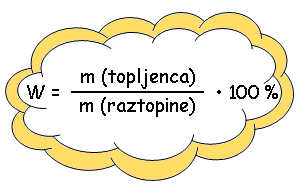 